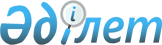 О внесении изменений и дополнений в приказ Председателя Комитета по инвестициям Министерства индустрии и торговли Республики Казахстан от 18 марта 2003 года N 18-п "О некоторых вопросах государственной поддержки инвестиций"
					
			Утративший силу
			
			
		
					Приказ Председателя Комитета по инвестициям Министерства индустрии и торговли Республики Казахстан от 3 ноября 2006 года N 83-п. Зарегистрирован в Министерстве юстиции Республики Казахстан 11 ноября 2006 года N 4451. Утратил силу приказом Министра индустрии и новых технологий Республики Казахстан от 1 июня 2012 года № 184

      Сноска. Утратил силу приказом Министра индустрии и новых технологий РК от 01.06.2012 № 184 (вводится в действие по истечении десяти календарных дней после дня его первого официального опубликования).       В целях упрощения требований, предъявляемых к документам, прилагаемых к заявке на получение инвестиционных преференций, в соответствии с подпунктом 4)  статьи 19 Закона Республики Казахстан от 8 января 2003 года "Об инвестициях"  ПРИКАЗЫВАЮ: 

      1. Внести в  приказ Председателя Комитета по инвестициям Министерства индустрии и торговли Республики Казахстан от 18 марта 2003 года N 18-п "О некоторых вопросах государственной поддержки инвестиций" (зарегистрированный в Реестре государственной регистрации нормативных правовых актов за N 2222, опубликованный в Бюллетене нормативных правовых актов центральных исполнительных и иных государственных органов Республики Казахстан, 2003 год, N 23-24, ст. 850, с изменением внесенным  приказом Председателя Комитета по инвестициям Министерства индустрии и торговли Республики Казахстан от 20 июля 2006 года N 54-п "О внесении изменения в приказ Председателя Комитета по инвестициям Министерства индустрии и торговли Республики Казахстан от 18 марта 2003 года N 18-п", зарегистрированный в Реестре государственной регистрации нормативных правовых актов за N 4330, опубликованный в Юридической газете от 18 августа 2006 года N 151 (1131) следующие изменения и дополнения: 

      в пункте 1: 

      подпункт 2) изложить в следующей редакции: 

      "2) Инструкцию по составлению бизнес-плана инвестиционного проекта, сумма инвестиций в фиксированные активы которого превышает 60 тысяч месячных расчетных показателей (приложение 2);"; 

      дополнить подпунктом 3) следующего содержания: 

      "3) Инструкцию по составлению бизнес-плана инвестиционного проекта, сумма инвестиций в фиксированные активы которого не превышает 60 тысяч месячных расчетных показателей (приложение 3)."; 

      заголовок приложения 2 к указанному приказу изложить в следующей редакции: 

      "Инструкция по составлению бизнес-плана инвестиционного проекта, сумма инвестиций в фиксированные активы которого превышает 60 тысяч месячных расчетных показателей"; 

      дополнить приложением 3 согласно приложению к настоящему приказу. 

      2. Настоящий приказ вводится в действие по истечении десяти календарных дней после дня его первого официального опубликования.       Председатель 

Приложение                        

к приказу Председателя            

Комитета по инвестициям           

Министерства индустрии и          

торговли Республики Казахстан     

от 3 ноября 2006 года N 83-п      Приложение 3                      

Утверждено приказом Председателя  

Комитета по инвестициям           

Министерства индустрии и          

торговли Республики Казахстан     

от 18 марта 2003 года N 18-п       

Инструкция по составлению бизнес-плана 

инвестиционного проекта, сумма инвестиций в фиксированные 

активы которого не превышает 60 тысяч месячных 

расчетных показателей  

1. Краткая характеристика Инвестора       1. Наименование юридического лица. 

      2. Организационно-правовая форма, дата государственной регистрации (перерегистрации) юридического лица. 

      3. Ф.И.О руководителя юридического лица. 

      4. Юридический адрес, телефон, факс, электронная почта.  

2. Краткая характеристика проекта       5. Название проекта. 

      6. Основные цели проекта. 

      7. Непосредственные участники проекта. 

      8. Место реализации проекта (область, район). 

      9. Краткое содержание: 

      1) предполагаемая к выпуску продукция; 

      2) характер предполагаемого проекта: создание нового, реконструкция или расширение действующего предприятия. 

      10. Стоимость реализации проекта, источники финансирования: 

      1) собственные средства; 

      2) заемные средства (кредиты или привлеченные средства хозяйствующих субъектов) и/или грант. 

      11. Сроки реализации проекта - _ месяцев (лет) с момента осуществления инвестиций.  

3. Технический раздел       12. Краткое описание технологии проекта. 

      13. Обоснование выбора технологического решения, приобретение оборудования. 

      14. График реализации проекта: 

                                                     тыс. тенге 
					© 2012. РГП на ПХВ «Институт законодательства и правовой информации Республики Казахстан» Министерства юстиции Республики Казахстан
				Наиме- 

нование 

работ Календарный год Календарный год Календарный год Календарный год Календарный год Календарный год Календарный год Календарный год Ито- 

го Наиме- 

нование 

работ 1 2 3 4 1 2 3 4 Ито- 

го 1. 2. 3. ИТОГО: 